令和4年度霧島市商品券事業取扱店申込書及びのぼり旗申込書霧島市商工会　電話0995-42-2128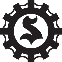 隼人本所ＦＡＸ：42-2129　・　溝辺支所ＦＡＸ：59-2974　・　福山支所ＦＡＸ：56-2925牧園支所ＦＡＸ：76-1988　・　横川支所ＦＡＸ：72-1360　・　霧島支所ＦＡＸ：57-0167◆令和４年度霧島市商品券の取扱いを申し込みします。　※商工会員の方は太枠内のみご記入下さい。商工会員で無い方はすべてご記入下さい。　市内に複数店舗ある場合はそれぞれの店舗ごとに本申込書をご提出頂きますようお願いいたします。その際のぼり旗の注文は１店舗にまとめて記載いただいても結構です。・振込による換金の取次は毎月２回の支払いとなります。・各締日までの指定換金日に、換金依頼書と商品券を持参し、受付が完了している必要があります。・登録いただいた口座情報に相違がある場合は、指定日に送金できませんのでご留意ください。申込先霧島市国分地区　⇒　霧島商工会議所（☎４５－０３１３）へお問合せ下さい上記以外の地区　⇒　下記記載の店舗所在地商工会事務所へお申込み下さい事業所名店舗所在地担 当 者 名ＴＥＬ担 当 者 名ＦＡＸ広報掲載店舗名※ホームページ・チラシ等への掲載店舗名が上記事業所名と異なる場合のみ記載下さい※ホームページ・チラシ等への掲載店舗名が上記事業所名と異なる場合のみ記載下さい※ホームページ・チラシ等への掲載店舗名が上記事業所名と異なる場合のみ記載下さい※ホームページ・チラシ等への掲載店舗名が上記事業所名と異なる場合のみ記載下さい※ホームページ・チラシ等への掲載店舗名が上記事業所名と異なる場合のみ記載下さいのぼり旗申し込み□申し込みます 　　※各1セット400円（税込み）コロナ対策商品券用(　　　 )ｾｯﾄ・出産祝商品券用（　　　）ｾｯﾄ □申し込みません□申し込みます 　　※各1セット400円（税込み）コロナ対策商品券用(　　　 )ｾｯﾄ・出産祝商品券用（　　　）ｾｯﾄ □申し込みません□申し込みます 　　※各1セット400円（税込み）コロナ対策商品券用(　　　 )ｾｯﾄ・出産祝商品券用（　　　）ｾｯﾄ □申し込みません□申し込みます 　　※各1セット400円（税込み）コロナ対策商品券用(　　　 )ｾｯﾄ・出産祝商品券用（　　　）ｾｯﾄ □申し込みません□申し込みます 　　※各1セット400円（税込み）コロナ対策商品券用(　　　 )ｾｯﾄ・出産祝商品券用（　　　）ｾｯﾄ □申し込みません送金先口座金融機関名支店名送金先口座口座番号種　別　普通　・　当座口座名義フリガナ口座名義代表者名業種主な販売品目従業員数　　　　　　　　　　名　　　　　　　　　　名本店所在地等年商万円万円